Tiger Style Team Camp  June 20th – 23rd   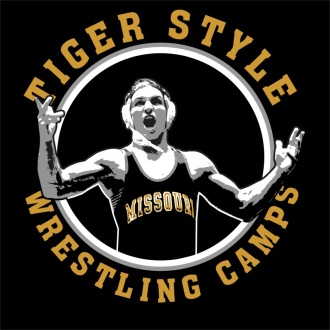 Check_In: 11:00am to 1:30pm  Hearnes Field House (track)- 600 E Stadium BlvdCheck out will be at the North, South, Center Dorm Complex on the corner of Providence and Stadium between 2:00 – 3:00 PM on the 21st.The BEST Team Camp in the country!Tiger Style Team Camps are designed for high school teams who desire summertime dual meet competition along with three hours a day of Tiger Style drills and technique. Each day your team will wrestle three matches. Each team will be coached by a current Missouri Wrestler or Coach. Tiger Style Team Camps give you more than just competition; they provide team captain meetings, Coaches meetings, technique sessions that are all a part of the “Tiger Style” system.  Expect a lot of personal attention and an elite environment.  High School teams come to Tiger Style Team Camps from all over the US to train in our system, build team unity, and prepare for the upcoming season. Last year, more than 30 teams from 17 different states attended and competed at Tiger Style Team Camps. MEALS and DORMSMeals are at the new dining hall near the Dorm Quad called “The Restaurants at Southwest”. You will have 3 meals per day, starting with dinner on the 20th.  All meals are buffet style. You will be housed in either North, Center, or South Dorm.  All dorms are air conditioned and have laundry facilities in them.THINGS TO BRINGWrestling Shoes, Alarm ClockRunning Shoes, Soap & ShampooHead gear, Pillow, 3 TowelsSinglet (optional), Sheets, Blanket,Water Bottle, 13 Workout shorts and T’sLaundry facility in dorm, bring your own detergent and quartersTHINGS NOT TO BRINGTobacco products, Alcohol, Fireworks, Pocket KnifesTEAM STORETiger Style Camp Store will be open during registration and after each session Shorts, T-Shirts, Bags, Hats, Headgear, & Knee Pads will be available to purchase.CAMP SCHEDULEWednesday June 20th 11:30am		        Check-In begins at the Hearnes Center Field House2:00pm	Meet outside the dorm- Camp Counselors will walk you over to Hearne’s Field House for a Camp meeting and then the first practice2:30pm to 4:30pm	        Technique/Drills (Coaches meeting to organize teams)7pm to 9pm		        Drill/ live practiceThursday, Friday, June 21st and 22nd  9 am to 11am		Practice- Technique and 1 dual1:30 pm			Coaches session2:30 pm to 4:30 pm	Practice- Technique and 1 dual7:00 pm to 9:00 pm	Practice- Technique/ 1 dual plus team building activitySaturday June 23rd  8:00 am to 10 am		Practice- Technique/ 1 dual10:30 am to 11:15 am      Lunch at the Fieldhouse12:00 	- 2:00			Individual Tournament2:00pm to 3:00pm 		Checkout at the North, South, Center Dorm Complex Questions or concernsCall Alex Clemsen at 573-882-9943 or email tigerstylecamps@msn.comWEB PAGEGo to WWW.TIGERSTYLEWRESTLING.COM for maps & more information about ourcamps. We look forward to having you at camp for a great summer of Tiger Style training.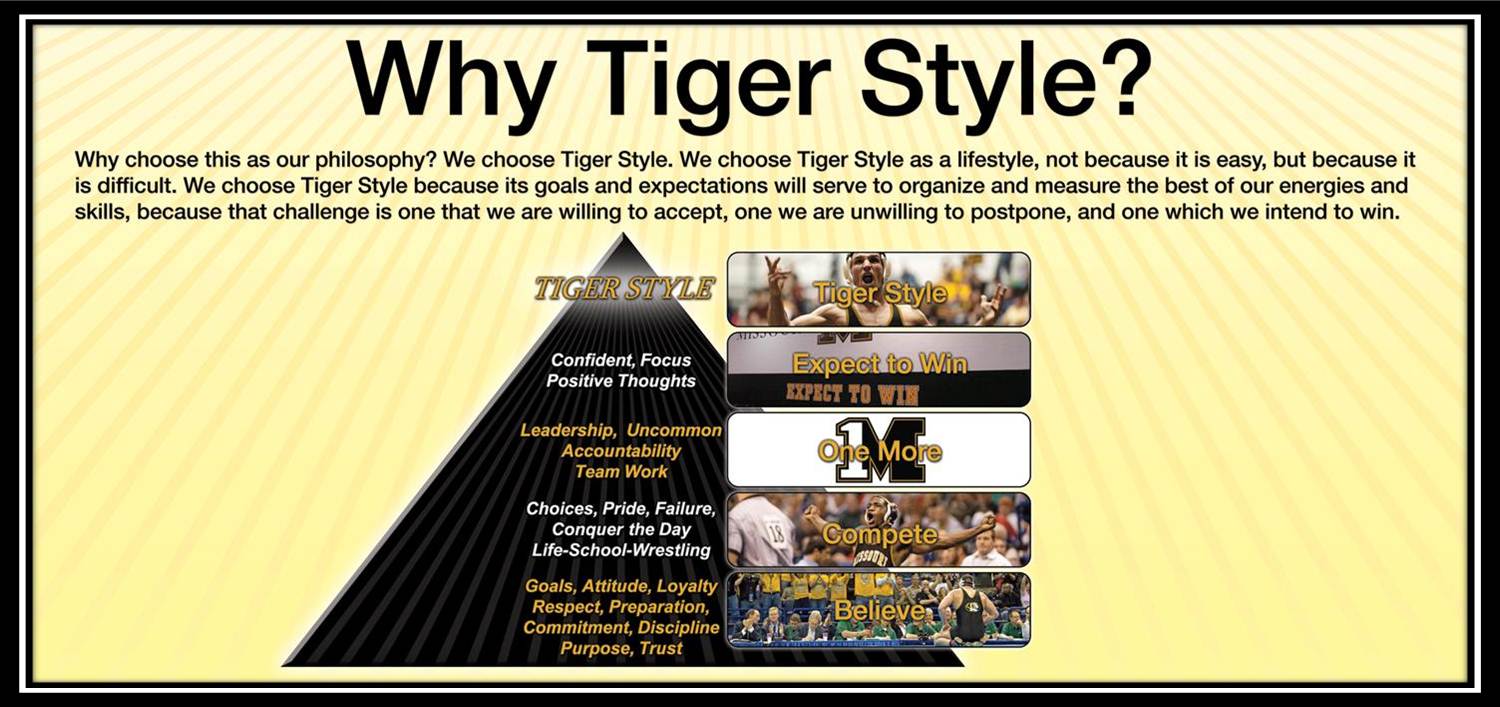 